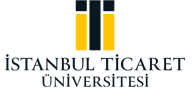                               İSTANBUL TİCARET  ÜNİVERSİTESİ                           ÖĞRENCİ İŞLERİ DAİRE BAŞKANLIĞI’NA        ………………….………… Fakültesi …………………………………  bölümü …………………….numaralı öğrencinizim. 20.. / 20.. öğretim yılı …………… dönemi bütünleme sınavlarına başarısız olduğum ve ücretini ödediğim derslerden girmek istiyorum.        Gereğini saygılarımla arz ederim. .. /.. /20..Ad-Soyad-İmzaT.C. Kimlik No 		  	: …………………………………………………………Adresiniz / Telefonunuz		: …………………………………………………………	…………………………………………………………Dersin (Tam) Adı Dönemi	: ………………………………………………………………………………………………………………………………………………………………………………………………………………………………………………………………………………………………………………………………